Giotto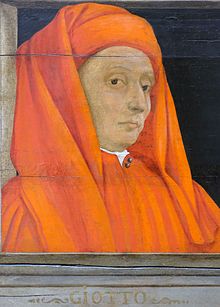 Nom au complet : Giotto di BondonneNationalité : italienPériode de temps :En son honneur : sonde spatialeBut : ESA                  étoile comète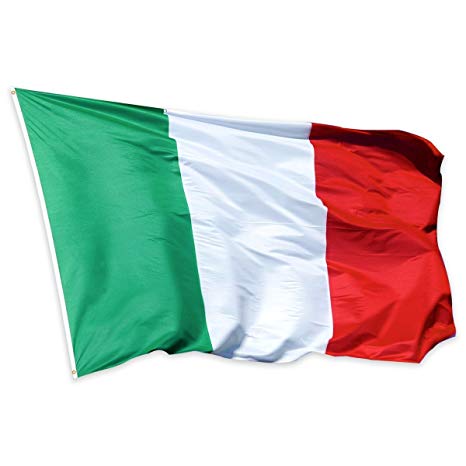 Quand : 1986                           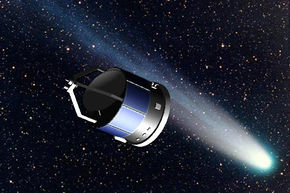 